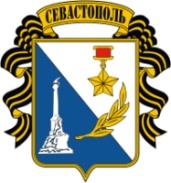 ЧУ «Общеобразовательная организация школа развития и творчества»299003, Российская федерация, г. Севастополь, ул. Симферопольская, 18Тел. 55-14-16, 54-93-16e-mail: school.razvitie@mail.ruБаза наставничества ЧУ «ОО школа развития и творчества»
на 2021-2022 учебный годБаза наставников для форм «учитель-учитель»Директор									В.А. Бурдина№п\п ФИО наставникаДолжностьОсновные компетенции наставникаВозраст наставляемогоФорма наставничестваКоличество наставляемыхРезультат программы01КолесникОльгаВасильевна Учитель начальных классов, классный руководитель 4 классаНеравнодушный профессионал с большим опытом работы и активной жизненной позицией, развитыми коммуникативными навыками, гибкостью в общении, умением относиться к молодому коллеге как к равному профессионалу.30-35 летУчитель-учитель1в процессе выполнения